請按照以下說明去訪問 Google Mathematics Classroom (谷歌數學教室).去訪問  http://classroom.google.com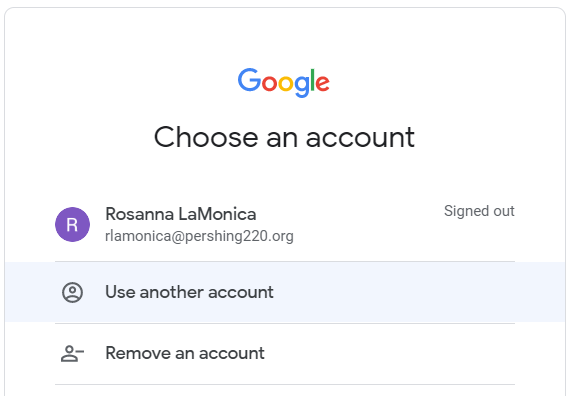 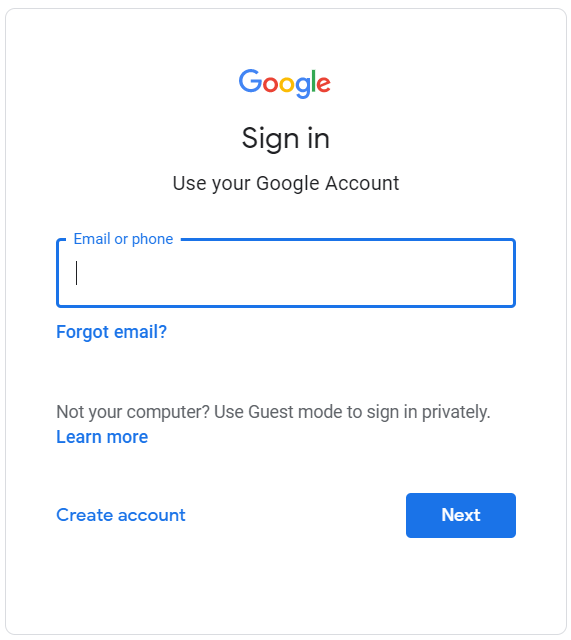 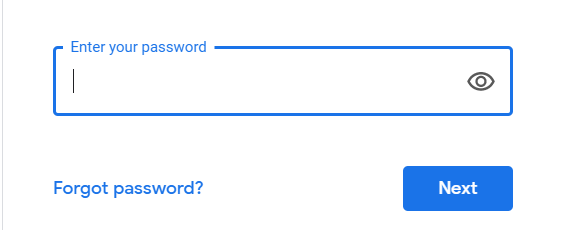 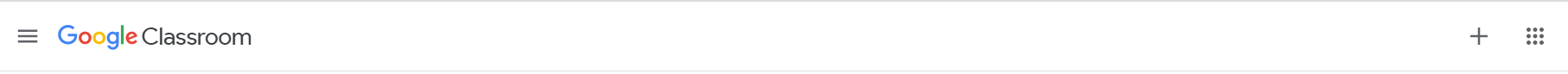 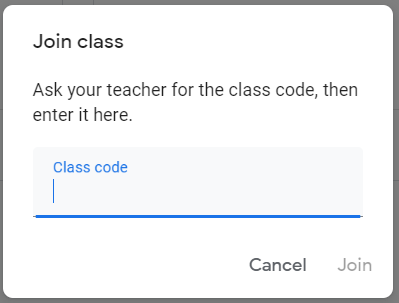 